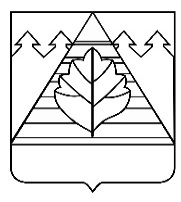 АДМИНИСТРАЦИЯГОРОДСКОГО ОКРУГА ТРОИЦК В ГОРОДЕ МОСКВЕПОСТАНОВЛЕНИЕВ соответствии с Бюджетным кодексом РФ, постановлениями администрации городского округа Троицк от 12.12.2016 № 1248 «Об утверждении Порядка формирования муниципального задания на оказание муниципальных услуг (выполнение работ) в отношении муниципальных учреждений  городского округа Троицк и финансового обеспечения выполнения муниципального задания», администрация  городского округа ТроицкП О С Т А Н О В Л Я Е Т:1. Установить муниципальное задание муниципальному автономному учреждению культуры городского округа Троицк в городе Москве «Центр МоСТ» на выполнение муниципальных работ на 2019 год и плановый период 2020 и 2021 годов (приложение).2. Настоящее постановление подлежит размещению на официальном сайте городского округа Троицк.4. Контроль за выполнением настоящего постановления возложить на заместителя главы администрации городского округа Троицк Зайцева С.Д.Глава городского округа                                                    					В.Е. ДудочкинПриложениек постановлению администрации городского округа Троицкот 29.12.2018 № 1133МУНИЦИПАЛЬНОЕ ЗАДАНИЕна 2019 год и на плановый период 2020 и 2021 годовЧАСТЬ 1. Сведения о выполняемых работахРАЗДЕЛ 12. Категории потребителей работыФизические лица (жители, зарегистрированные на территории и городского округа Троицк в городе Москве).3. Показатели, характеризующие объем и (или) качество работы3.1 Показатели, характеризующие качество работы3.2 Показатели, характеризующие объем работы4. Нормативные правовые акты, устанавливающие размер платы (цену, тариф) либо порядок ее (его) установления._________________________________________________________________________________________________________________________5. Порядок оказания муниципальной услуг5.1. Нормативные правовые акты, регулирующие порядок оказания муниципальной услугиРАЗДЕЛ 22. Категории потребителей работыФизические лица (жители, зарегистрированные на территории и городского округа Троицк в городе Москве).3. Показатели, характеризующие объем и (или) качество работы3.1 Показатели, характеризующие качество работы3.2 Показатели, характеризующие объем работы4. Нормативные правовые акты, устанавливающие размер платы (цену, тариф) либо порядок ее (его) установления._________________________________________________________________________________________________________________________5. Порядок оказания муниципальной услуг5.1. Нормативные правовые акты, регулирующие порядок оказания муниципальной услугиЧАСТЬ 3. Прочие сведения о муниципальном задании1. Основания для досрочного прекращения выполнения муниципального задания_________________________________________________________________________________________________________________________2. Иная информация, необходимая для выполнения (контроля за выполнением) муниципального задания_________________________________________________________________________________________________________________________________________________3. Порядок контроля за выполнением муниципального задания_________________________________________________________________________________________________________________________________________________4. Требования к отчетности о выполнении муниципального задания4.1 Периодичность предоставления отчетов о выполнении муниципального задания:Ежеквартально4.2. Сроки предоставления отчетов о выполнении муниципального задания:Отчёт об исполнении муниципального задания на оказание муниципальных услуг (работ), предоставляется в отраслевой отдел ежеквартально в срок до 10 числа месяца, следующего за отчетным, при этом - за IV квартал предварительный отчет предоставляется до 15 декабря отчетного финансового года.Годовой отчет представляется не позднее 1 марта финансового года, следующего за отчетным.Предварительный и годовой отчеты должны содержать расшифровку с конкретным перечнем оказываемых муниципальных услуг (работ).4.3. Иные требования к отчетности о выполнении муниципального заданияКонтроль (мониторинг) исполнения муниципального задания на предоставление муниципальных услуг (работ) проводится на основании заполнения форм отчетности, установленных настоящим Порядком. Руководитель учреждения несет ответственность за достоверность данных, представляемых Учредителю об исполнении муниципального задания и об использовании субсидии, а также за нецелевое использование средств субсидии.От  29.12.2018№1133КодыНаименование муниципального учреждения:Муниципальное автономное  учреждение культуры Форма поОКУД0506001городского округа Троицк в городе Москве «Центр МоСТ»ДатаВиды деятельности муниципального учреждения:Код посводномурееструКультура и молодежная политикаПо ОКВЭД9По ОКВЭДПо ОКВЭД1. Наименование работы1. Наименование работы1. Наименование работы1. Наименование работы1. Наименование работы1. Наименование работыКод по общероссийскому базовому перечню или региональному перечню45205600Организация деятельности клубных формирований Организация деятельности клубных формирований Организация деятельности клубных формирований Организация деятельности клубных формирований Организация деятельности клубных формирований Организация деятельности клубных формирований Код по общероссийскому базовому перечню или региональному перечню45205600и формирований самодеятельного народного творчестваи формирований самодеятельного народного творчестваи формирований самодеятельного народного творчестваи формирований самодеятельного народного творчестваи формирований самодеятельного народного творчестваи формирований самодеятельного народного творчестваКод по общероссийскому базовому перечню или региональному перечню45205600Код по общероссийскому базовому перечню или региональному перечню45205600Номер реестровой записиНомер реестровой записиНомер реестровой записиПоказатели, характеризующие содержание работыПоказатели, характеризующие содержание работыПоказатели, характеризующие содержание работыПоказатель, характеризующий условия (формы) оказания работыПоказатель, характеризующий условия (формы) оказания работыНомер реестровой записиНомер реестровой записиНомер реестровой записинаименование показателя 1наименование показателя 2наименование показателя 3Платностьнаименование показателя 211123456000001090053112000001090053112000001090053112---НетНомер реестровой записиПоказатель качества работыПоказатель качества работыПоказатель качества работыЗначение показателя качества работыЗначение показателя качества работыЗначение показателя качества работыДопустимые (возможные) отклонения от установленных показателей качества работыДопустимые (возможные) отклонения от установленных показателей качества работыНомер реестровой записиНаименование показателяединица измерения единица измерения 2019 год (очередной финансовый год)2020год (1-й год планового периода)2021 год (2-й год планового периода)в процентахв абсолютных показателяхНомер реестровой записиНаименование показателяНаименованиеКод по ОКЕИ2019 год (очередной финансовый год)2020год (1-й год планового периода)2021 год (2-й год планового периода)в процентахв абсолютных показателях123456789000001090053112Количество участников клубных формированийЧеловек79225625625610000001090053112Количество мероприятий (в соответствии с журналом учета мероприятий) Единиц642Не менее 110Не менее 110Не менее 11010-Номер реестровой записиПоказатель объема работыПоказатель объема работыПоказатель объема работыЗначение показателя объема работыЗначение показателя объема работыЗначение показателя объема работыРазмер платы (цена, тариф)Размер платы (цена, тариф)Размер платы (цена, тариф)Допустимые (возможные) отклонения от установленных показателей качества работыДопустимые (возможные) отклонения от установленных показателей качества работыНомер реестровой записиНаименование показателяЕдиница измерения Единица измерения 2019 год (очередной финансо-вый год)2020 год (1-й год планового периода)2021 год (2-й год планового периода)2019 год (очередной инансовый год)2020 год (1-й год планового периода)2021 год (2-й год планового периода)в про-центахв абсо-лютных показа-теляхНомер реестровой записиНаименование показателяНаименованиеКод по ОКЕИ2019 год (очередной финансо-вый год)2020 год (1-й год планового периода)2021 год (2-й год планового периода)2019 год (очередной инансовый год)2020 год (1-й год планового периода)2021 год (2-й год планового периода)в про-центахв абсо-лютных показа-телях123456789101112000001090053112Количество клубных формированийЕдиниц642141414----Постановление администрации городского округа Троицк от 05.12.2018 № 1019 «Об утверждении нормативных затрат на оказание муниципальных услуг (работ) учреждениями культуры городского округа Троицк на 2019 год»Постановление администрации городского округа Троицк от 05.12.2018 № 1019 «Об утверждении нормативных затрат на оказание муниципальных услуг (работ) учреждениями культуры городского округа Троицк на 2019 год»Постановление администрации городского округа Троицк от 05.12.2018 № 1019 «Об утверждении нормативных затрат на оказание муниципальных услуг (работ) учреждениями культуры городского округа Троицк на 2019 год»5.2. Порядок информирования потенциальных потребителей муниципальной услуги5.2. Порядок информирования потенциальных потребителей муниципальной услуги5.2. Порядок информирования потенциальных потребителей муниципальной услуги5.2. Порядок информирования потенциальных потребителей муниципальной услугиСпособ информированияСпособ информированияСостав размещаемой информацииЧастота обновления информацииЧастота обновления информацииЧастота обновления информации112333Размещение информации на информационных стендахРазмещение информации на информационных стендахТекущая информацияЕжемесячно Ежемесячно Ежемесячно Размещение информации на сайте учрежденияРазмещение информации на сайте учрежденияПравоустанавливающие документы, регламент предоставления муниципальной услуги, муниципальное задание, афиша проводимых мероприятий.тарифы на платные услуги,отчет о выполнении муниципального задания, отчет об использовании имущества, информация о новых поступлениях книжного фонда и т.д.По мере необходимости, но не реже 1 раза в кварталПо мере необходимости, но не реже 1 раза в кварталПо мере необходимости, но не реже 1 раза в кварталСайт администрации городского округа Троицк -  www.admtroitsk.ru. Сайт администрации городского округа Троицк -  www.admtroitsk.ru. Текущая информацияеженедельно еженедельно еженедельно Городские печатные СМИГородские печатные СМИОбъявления о проводимых мероприятиях.Отчет о работе учреждения, Отчет об использовании имущества.По мере подготовки и проведения.Раз в год.По мере подготовки и проведения.Раз в год.По мере подготовки и проведения.Раз в год.1. Наименование работы1. Наименование работы1. Наименование работы1. Наименование работы1. Наименование работы1. Наименование работыКод по общероссийскому базовому перечню или региональному перечнюОрганизация и проведение культурно-массовых мероприятийОрганизация и проведение культурно-массовых мероприятийОрганизация и проведение культурно-массовых мероприятийОрганизация и проведение культурно-массовых мероприятийОрганизация и проведение культурно-массовых мероприятийОрганизация и проведение культурно-массовых мероприятийКод по общероссийскому базовому перечню или региональному перечнюКод по общероссийскому базовому перечню или региональному перечнюНомер реестровой записиНомер реестровой записиНомер реестровой записиПоказатели, характеризующие содержание работыПоказатели, характеризующие содержание работыПоказатели, характеризующие содержание работыПоказатель, характеризующий условия (формы) оказания работыПоказатель, характеризующий условия (формы) оказания работыНомер реестровой записиНомер реестровой записиНомер реестровой записинаименование показателя 1наименование показателя 2наименование показателя 3Платностьнаименование показателя 211123456000001090038112000001090038112000001090038112---НетНомер реестровой записиПоказатель качества работыПоказатель качества работыПоказатель качества работыЗначение показателя качества работыЗначение показателя качества работыЗначение показателя качества работыДопустимые (возможные) отклонения от установленных показателей качества работыДопустимые (возможные) отклонения от установленных показателей качества работыНомер реестровой записиНаименование показателяединица измерения единица измерения 2019 год (очередной финансовый год)2020год (1-й год планового периода)2021 год (2-й год планового периода)в процентахв абсолютных показателяхНомер реестровой записиНаименование показателяНаименованиеКод по ОКЕИ2019 год (очередной финансовый год)2020год (1-й год планового периода)2021 год (2-й год планового периода)в процентахв абсолютных показателях123456789000001090038112Количество мероприятий (в соответствии с журналом учета мероприятий) Единиц642Не менее 110Не менее 110Не менее 11010-000001090038112Удельный вес населения, участвовавшего в культурно-массовых мероприятиях с учетом массовых городских мероприятийПроцент7444,24,34,410Номер реестровой записиПоказатель объема работыПоказатель объема работыПоказатель объема работыЗначение показателя объема работыЗначение показателя объема работыЗначение показателя объема работыРазмер платы (цена, тариф)Размер платы (цена, тариф)Размер платы (цена, тариф)Допустимые (возможные) отклонения от установленных показателей качества работыДопустимые (возможные) отклонения от установленных показателей качества работыНомер реестровой записиНаименование показателяЕдиница измерения Единица измерения 2019 год (очередной финансовый год)2020 год (1-й год планового периода)2021 год (2-й год планового периода)2019 год (очередной финансовый год)2020 год (1-й год планового периода)2021 год (2-й год планового периода)в про-центахв абсолютных показателяхНомер реестровой записиНаименование показателяНаименованиеКод по ОКЕИ2019 год (очередной финансовый год)2020 год (1-й год планового периода)2021 год (2-й год планового периода)2019 год (очередной финансовый год)2020 год (1-й год планового периода)2021 год (2-й год планового периода)в про-центахв абсолютных показателях123456789101112000001090038112Тыс. руб.3842222,02223,02225,0----    Постановление администрации городского округа Троицк от 05.12.2018 № 1019 «Об утверждении нормативных затрат на оказание муниципальных услуг (работ) учреждениями культуры городского округа Троицк на 2019 год»5.2. Порядок информирования потенциальных потребителей муниципальной услуги    Постановление администрации городского округа Троицк от 05.12.2018 № 1019 «Об утверждении нормативных затрат на оказание муниципальных услуг (работ) учреждениями культуры городского округа Троицк на 2019 год»5.2. Порядок информирования потенциальных потребителей муниципальной услуги    Постановление администрации городского округа Троицк от 05.12.2018 № 1019 «Об утверждении нормативных затрат на оказание муниципальных услуг (работ) учреждениями культуры городского округа Троицк на 2019 год»5.2. Порядок информирования потенциальных потребителей муниципальной услуги    Постановление администрации городского округа Троицк от 05.12.2018 № 1019 «Об утверждении нормативных затрат на оказание муниципальных услуг (работ) учреждениями культуры городского округа Троицк на 2019 год»5.2. Порядок информирования потенциальных потребителей муниципальной услугиСпособ информированияСпособ информированияСостав размещаемой информацииЧастота обновления информацииЧастота обновления информацииЧастота обновления информацииРазмещение информации на информационных стендахРазмещение информации на информационных стендахТекущая информацияЕжемесячно Ежемесячно Ежемесячно Размещение информации на сайте учрежденияРазмещение информации на сайте учрежденияПравоустанавливающие документы, регламент предоставления муниципальной услуги, муниципальное задание, афиша проводимых мероприятий.тарифы на платные услуги,отчет о выполнении муниципального задания, отчет об использовании имущества, информация о новых поступлениях книжного фонда и т.д.По мере необходимости, но не реже 1 раза в кварталПо мере необходимости, но не реже 1 раза в кварталПо мере необходимости, но не реже 1 раза в кварталСайт администрации городского округа Троицк -  www.admtroitsk.ru. Сайт администрации городского округа Троицк -  www.admtroitsk.ru. Текущая информацияеженедельно еженедельно еженедельно Городские печатные СМИГородские печатные СМИОбъявления о проводимых мероприятиях.Отчет о работе учреждения, Отчет об использовании имущества.По мере подготовки и проведения.Раз в год.По мере подготовки и проведения.Раз в год.По мере подготовки и проведения.Раз в год.Форма контроляПериодичностьИсполнительные органы муниципальной власти, осуществляющие контроль за выполнением муниципального задания123Камеральная проверкаЕжеквартально на основании представленных отчетов о выполнении муниципальных заданийОтраслевой отдел,постоянно действующая комиссия администрации городского округа ТроицкПутем сбора дополнительной информации о выполнении муниципального задания (опросы, исследования, материалы, предоставленные самими муниципальными учреждениями)По мере необходимостиПостоянно действующая комиссия администрации городского округа Троицк Выездная проверкаВ случае:- нарушения обязательных требований, выявленных в результате анализа отчетов о выполнении муниципального задания;- получения информации о несоответствии качества оказанных муниципальных услуг (выполненных работ) параметрам муниципального заданияПостоянно действующая комиссия администрации городского округа Троицк